1. Перед выездом на ПКТС (терминал) скачать файлы по адресу http://download.platezhka.com.ua/dispatcher/archive/Dispatcher,%20watchdog/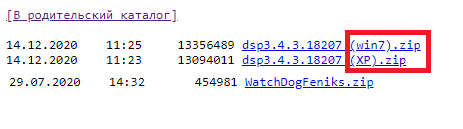 В конце указано для какой ОС версияИзвлеките (распакуйте) файлы 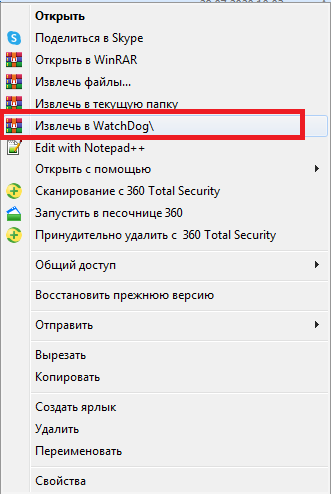 Скопируйте полученные папки на переносной носитель (флешку)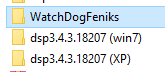 По приезду к терминалу2. Инструкция как остановить работу Dispatcher.exe и запустить Рабочий столНа подключенной к системному блоку клввиатура одновременно нажимаем три клавишиControl-Alt-Delete (сокращённо Ctrl+Alt+Del) 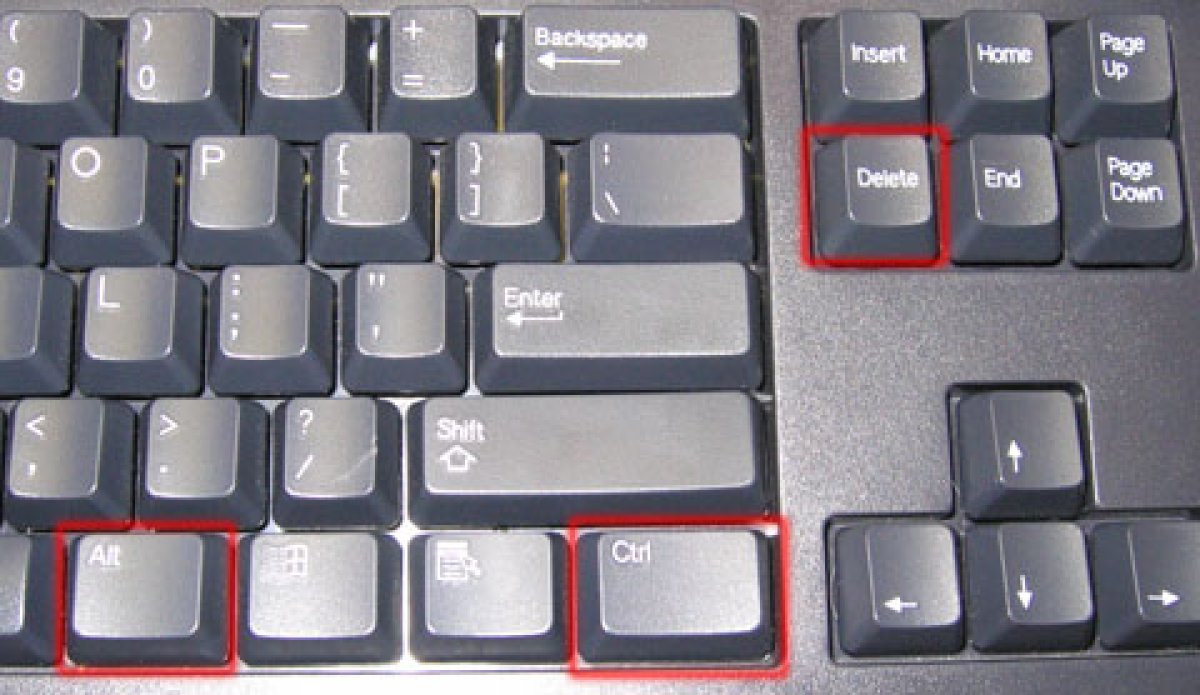 В открывшемся окне Диспетчер задач Windows открываем закладку Приложения В правом нижнем углу Нажимаем Новая задача…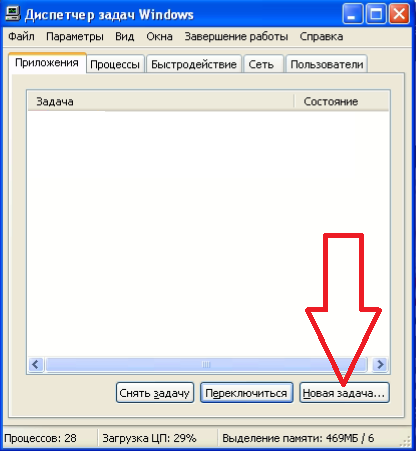 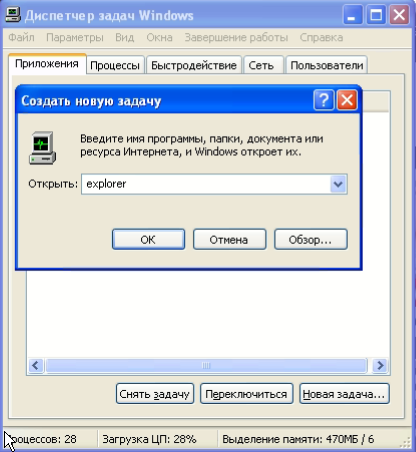 В нвоом окне вводим текст explorer и нажимаем кнопку ОКЕсли все сделано правильно, то должен отобразиться Рабочий стол Windows и в левом нижнем углу кнопка Пуск.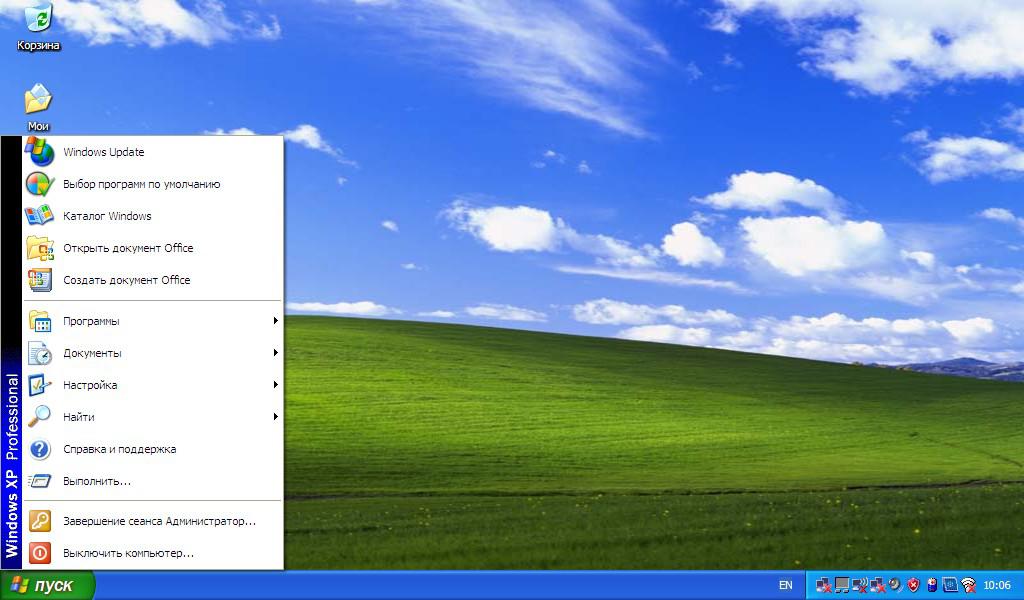 В окне Диспетчер задач Windows открываем закладку Процессы и в списке запущенных программ находим WatchDog.exe ставим на него курсор(выделяем и нажимаем ) 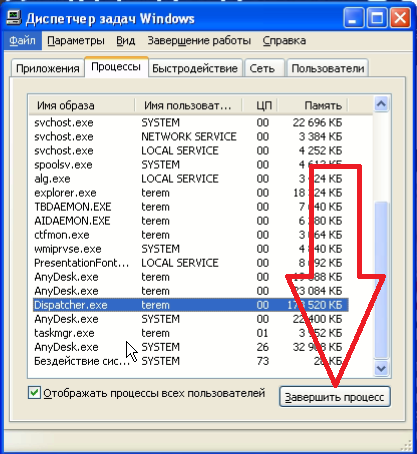 Аналогично завершаем работу Dispatcher.exe и, если запущен, RestartWatcherProcess.exe!!!Если Диспатчер продолжает запускаться повторно, то необходимо повторно завершить процессы по инструкции выше!!!  3 Заходим Пуск-панель управления-установка удаления програм (удаления програм)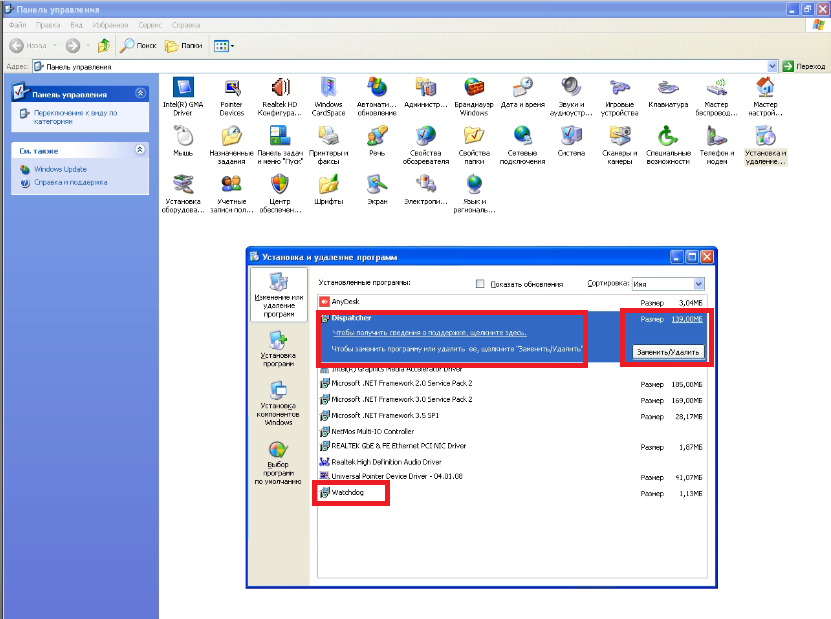 Удаляем Dispatcher и WatchDog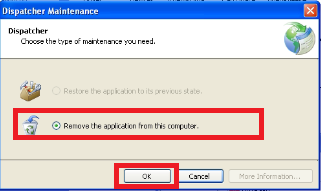 4.Вставляем флешку, заходим на флешку и устанавливаем WatchDog через application manifest (смотри картинку)!!!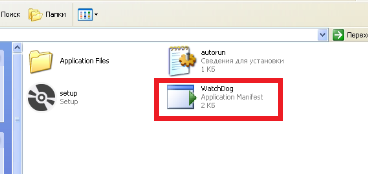 Нажимаем Install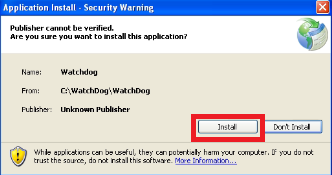 в меню появилась папка пуск ► все программы ► Feniks► WatchDog (значит вы все делаете правильно)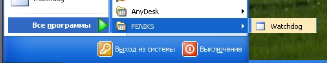 копируем WatchDog в автозагрузку, если там уже есть WatchDog заменяем его ОБЯЗАТЕЛЬНО.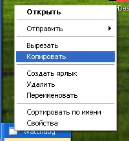 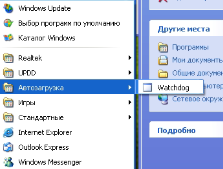 Заходим на флешку и устанавливаем Dispatcherчерез application manifest (смотри картинку)!!!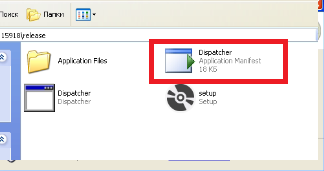 Нажимаем Install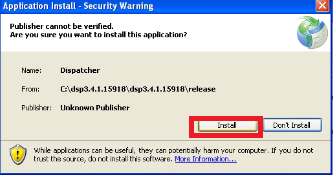 Признак новой версии, появился адрес возле номера пктс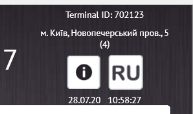 Что бы проверить правельно ли вы все сделали перезагрузите ОС из сервисного меню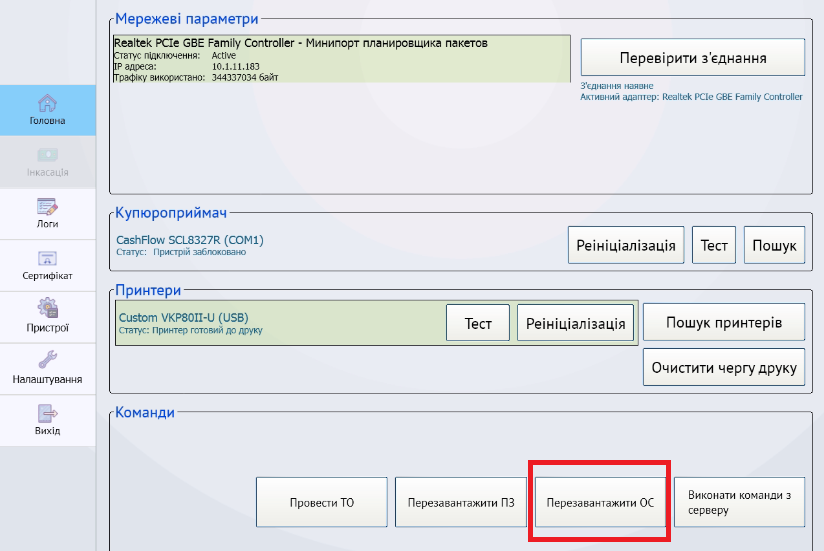  Терминал должен загрузится без никаких нажатийверсия ПО должна быть 3.4.3.18207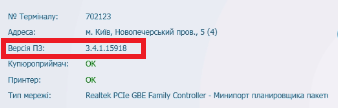 над языком появится Адрес ПКТС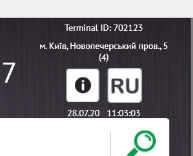 Если в процессе установки возникли ошибки нужно удалить папку 2.0Открыть C:\ Включаем отображение скрытых папокв Win ХР Вверху Сервис ► Свойства папки ► Закладка Видв Win 7 нажать ALT, выбрать Сервис ►Параметры папок ►Вид– Убрать галочку напротив "Скрывать защищенные...", – Установить галочку напротив "Показывать скрытые файлы и папки"в Win ХР ► C:\Documents and Settings\Текущий пользователь\Local Settings\Appsв Win 7 ► C:\Users\Текущий пользователь\AppData\Local\AppsИ повторно установить клиент 4. пункт